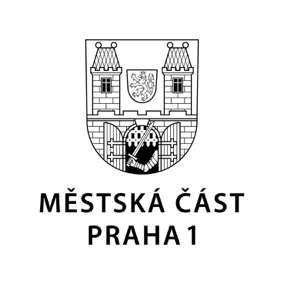 TISKOVÁ ZPRÁVA	16. duben 2021Praha 1 rozdělila dotace na podporu kulturních, sportovních a volnočasových projektůVíce než pět milionů korun – přesně pak 5,34 milionu – takovou částkou Praha 1 podpoří divadelní projekty, vizuální umění, hudbu, literaturu, projekty, které přispějí k ochraně jejího kulturního dědictví, kroužky, volnočasové organizace pro děti a mládež anebo třeba specializované sportovní oddíly. V oblasti ochrany kulturního dědictví budou podpořeny například oprava cihelné opěrné zdi Anglického dvorku u kostela sv. Vojtěcha, restaurování dřevěné i kovové části vstupních dveří na jižní straně kostela sv. Haštala anebo restaurování sochy sv. Petra u kostela sv. Petra Na Poříčí.Z kulturních projektů získají finanční dotaci například Divadlo v Řeznické, projekt V hlavní roli stáří organizace Život 90, varhanní nešpory Maltézských rytířů Společnosti pro duchovní hudbu, projekty scénického umění, tance, vizuálního umění (fotografie, architektura, výtvarné umění, film), hudební a literární projekty, komunitní akce a další.V oblasti využití volného času dětí a mládeže obdrží dotace mimo jiných projekty základních škol z Prahy 1, oddíly jako např. Junák, Kondor, TJ Sokol Staré Město, dále třeba Muzeum Karla Zemana, spolek Prevence dětem či divadelní kroužky Paměti národa.V oblasti sportu budou třeba podpořena dvě kluziště, Sokol, sportovní kluby (SK Start, SK Hradčany), specializované oddíly (šerm, tenis, plavání, jóga v parcích Prahy 1) a další přínosné projekty.Kontakt:Petr Bidlo, vedoucí oddělení vnějších vztahůMobil: 775 118 877, petr.bidlo@praha1.cz